XXI Российская научная конференция школьников «Открытие»СЕКЦИЯ ФИЗИКИДействующая модель автомата-регулятора уровня освещённости помещений исследовательская работаавтор – Казакова Виктория Алексеевна,обучающаяся 9 классаМОУ Иванищевской СШ ЯМР ЯОнаучный руководитель – Гусев Михаил Евгеньевич,учитель физики и информатикиМОУ Иванищевской СШ ЯМР ЯОЯрославль, 2018.ОглавлениеГлава I: «Введение».1.1 Обоснование проблемы:В наше время тратится много электроэнергии на освещенность домов и улиц. Выработка большого количества энергии, в свою очередь, наносит вред окружающей среде. Сейчас энергия вырабатывается из не возобновляемых источников, которых по исследованиям ученых, осталось не слишком много. Поэтому нужна система сбережения электроэнергии для освещения домов и улиц.Такая система должна регулировать освещённость помещений в зависимости от потребностей и условий. Кроме всего прочего, если она будет автоматической, то её использование создаст дополнительные удобства и комфорт. Не нужно будет каждый раз бежать к выключателю, чтобы включить осветительный прибор.1.2 Цели и задачи.Цель: Разработка и создание модели автоматического регулятора освещенности помещения, в зависимости от условий и потребностей пользователей. Задачи: Найти и проанализировать информацию о современных рыночных предложениях для подобных устройств;Разработать электрическую схему регулятора;Реализовать схему на практике;Экспериментально определить зависимость мощности освещения от внешней освещённости;Сделать выводы о применимости такой системы в квартире.1.3 Анализ рынка.Система управления освещением — это интеллектуальная сеть, которая позволяет обеспечить нужное количество света, где и когда это необходимо. Эта система широко применяется в коммерческой и жилой недвижимости, в промышленности и для внутренней и наружной рекламы. Большинство таких систем способны автоматически регулировать освещение. Автоматизация представляет собой один из трех основных механизмов оптимизации освещения, наряду с использованием энергоэффективных ламп и грамотным расположением светильников. Системы управления освещением используются для максимизации экономии энергии, в том числе с учетом строительных норм, стандартов зеленого строительства и энергосберегающих программ. Системы автоматического управления освещением часто встречаются под названием умное освещение.1) Компания  «Световые Технологии» уже более 15 лет занимается разработкой и внедрением высокотехнологичного оборудования, которое успешно используется для создания надежных систем управления освещением. Широчайший ассортимент различного оборудования для организации современных многофункциональных систем управления уличным освещением с применением наружных датчиков движения.2) Немецкая компания Esylux много лет производит высококачественные датчики для экономии электроэнергии и увеличение комфорта. Модельный ряд оборудования Esylux предлагает: датчики присутствия, датчики движения, сумеречные переключатели, осветительные приборы с встроенными датчиками движения – для применения как внутри, так и снаружи зданий. Все модели датчиков Esylux имеют встроенный датчик освещенности и таймер задержки отключения, а так же большинство датчиков Esylux могут настраиваться и контролироваться с пульта дистанционного управления3) Более 50 лет компания HELVAR разрабатывает новые технологии и решения в области управления освещением, c возможностями экономии электроэнергии, контроля и управления освещением. На сегодняшний день, системы управления освещением Helvar включают в себя самые современные цифровые технологии. При правильной установке, интеллектуальные системы управления освещением HELVAR помогут снизить энергопотребление, увеличить срок службы источников света и светильников. Основная задача систем – снижение потребления электроэнергии, которая может достигать 85%. Компания Световые Технологии предлагает две системы управления освещением от HELVAR: 1. Система Budget Version (бюджетная версия низкого ценового сегмента) 2. Система Helvar iDim (версия среднего ценового сегмента)И это только три компании активно рекламирующие себя. Я нашла их намного больше (около десятка). Однако у каждой из компаний есть свои недостатки. Самый главный общий недостаток – низкая мощность производства. Продукции компаний недостаточно, чтобы такие системы пришли в каждый дом. Другим важным недостатком является то, что почти все компании не отечественные и для российских домов их продукция оказывается слишком дорогой.Таким образом, исходя из результатов анализа рынка, я выявила несколько требований к автомату освещённости:низкая цена;малые габариты;лёгкость монтажа;качество регулирования освещённости;Глава II: «Основная часть».2.1 Главная идея.Главная идея моей работы – разработка собственного автомата-регулятора освещённости малых габаритов, простого в использовании, легко встраиваемого в обычный выключатель и с низкой себестоимостью. Возможно, мне не удастся сделать что-то новое, но это будет наше отечественное устройство и с течением времени, по мере получения новых знаний, я смогу его усовершенствовать. Нужно, чтобы такие устройства появились в каждом доме, в каждой квартире!2.2 Описание деталей.В качестве датчика освещённости я буду использовать фоторезисторы VT83N1. Для лучшей регулировки можно использовать несколько датчиков, соединённых параллельно и расположенных в разных частях комнаты. В моей экспериментальной установке планируется использовать от 2 до 4 датчиков, расположенных по углам комнаты. Сопротивление каждого фоторезистора меняется от 10 до 100 кОм. В полной темноте он имеет сопротивление 10 кОм, а при полной освещённости 100 кОм. Стоимость одного фоторезистора 55 рублей.В качестве электронного ключа планирую использовать транзистор BC337-40. Это биполярный транзистор малой мощности. Выходной ток на коллекторе не более 0,8 А. Максимальное напряжение База – эмиттер не более 5 В. Такой транзистор годится только для модели устройства. В реальной установке лучше применять полевые транзисторы с током до 6 А на выходе. Стоимость одного транзистора 1 рубль 80 копеек.Для имитации светильника буду использовать светодиоды BL-L101UWC. Их максимальный ток 30 мА. А напряжения питания не более 3 В. Я собираюсь соединить параллельно 5 таких светодиодов. Цена одного светодиода 15 рублей.В качестве источника питания я буду использовать гальваническую батарею на напряжение 9 В. Ещё мне потребуется потенциометр на 10 кОм и набор резисторов малой мощности.2.3 Схема электрическая.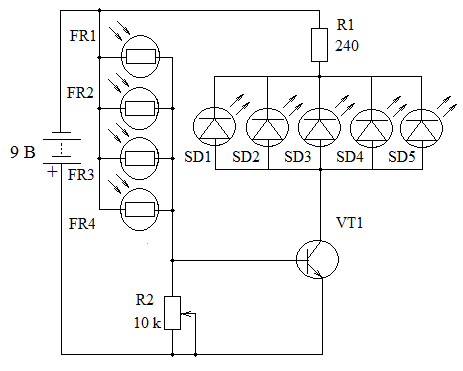 FR1 – FR4 фоторезисторы VT83N1SD1 – SD5 светодиоды BL-L101UWCVT1 биполярный транзистор BC337-40R1 ограничительный резистор 240 ОмR2 регулировочный потенциометр 10 кОм2.4 Описание работы устройства.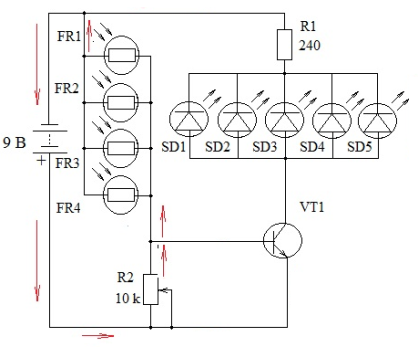 Пока напряжение на цепочке фоторезисторов равно или меньше напряжения на регулировочном резисторе R2, транзистор будет закрыт, и ток будет течь как показано на схеме, только через цепь фоторезисторов и регулировочный резистор. Это возможно при следующем неравенстве:Где FR1 – FR4 сопротивления фоторезисторов в освещённом состоянии. Подставив в неравенство значения резисторов в полной темноте, получаем: .Это и будет порог срабатывания. При росте освещённости сопротивление фоторезисторов растёт и начинает превышать сопротивление регулировочного резистора, что приводит к появлению положительного напряжения на базе транзистора и открывает его. При дальнейшем росте напряжения на базе транзистора происходит ещё большее его открытие, и ток течёт через цепь: ограничивающий резистор R1 – светодиоды – коллектор – эмиттер.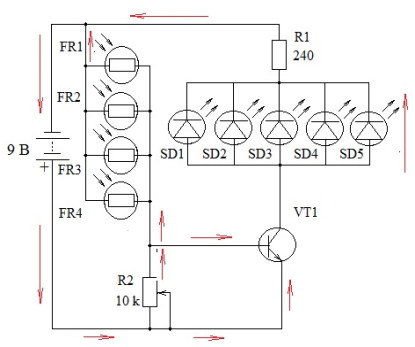 Светодиоды могут работать при максимальном токе 30 мА. Легко подобрать ограничивающий резистор при максимальном токе и условии для напряжения на светодиоде , по закону Ома:2.5 Эксперимент.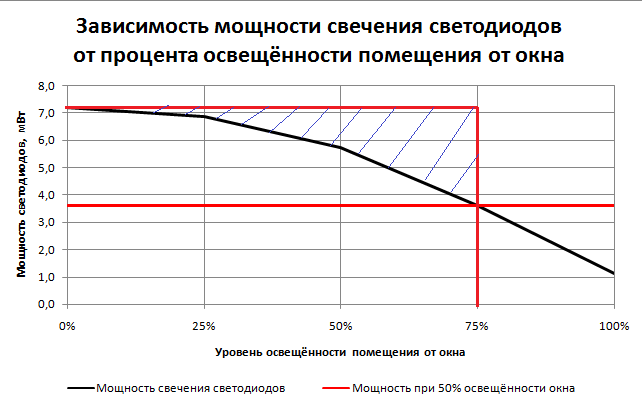 2.6 Экономическая эффективность.Таблица примерных цен деталей:При постоянной работе лампы на графике можно провести прямую через среднее значение светового потока, падающего в окна комнаты. Всё что ниже максимальной мощности и выше основного графика и будет сэкономленная энергия, за которую не придётся платить.В среднем это .Т.е 25% энергии за световой день будет сэкономлено!Глава III: «Заключение».3.1 Выводы.Я придумала схему и собрала действующую модель регулятора;Провела эксперимент с собранной моделью;Сделала экономический расчёт по данным эксперимента в пересчёте на реальные источники света;3.2 Перспективы.	Разработать и смонтировать печатную плату устройства для закрепления её внутри обычного настенного выключателя света. Собрать установку для регулирования уровня свечения современных светодиодных ламп.Глава IV: «Приложения».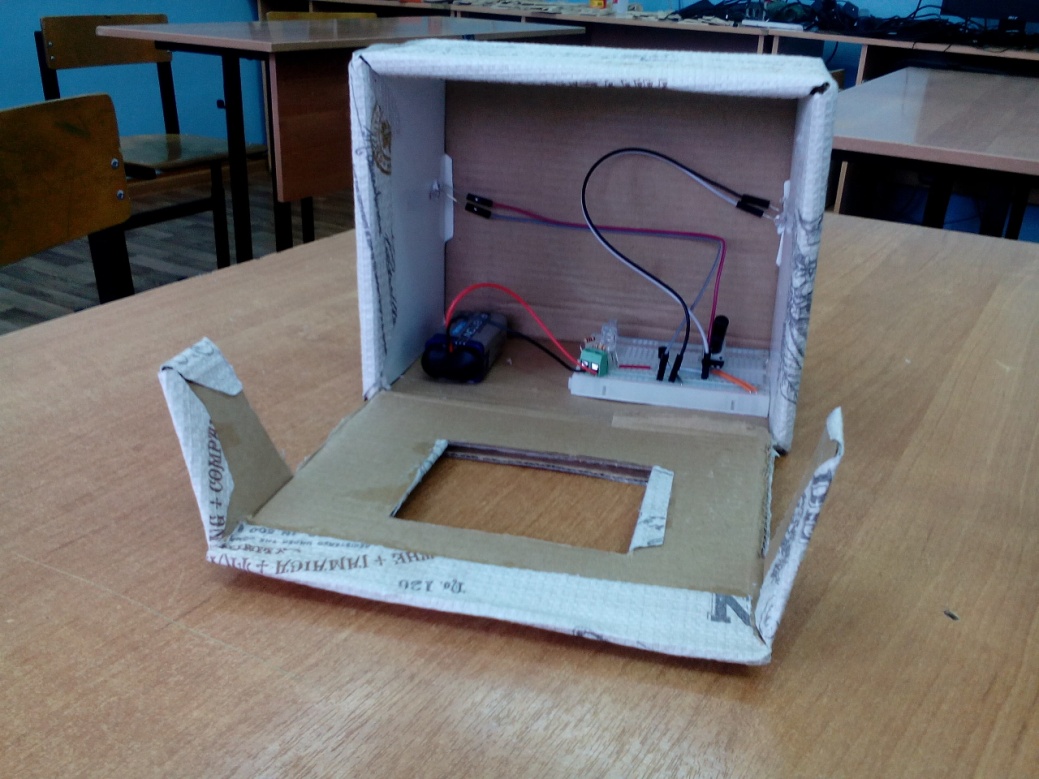 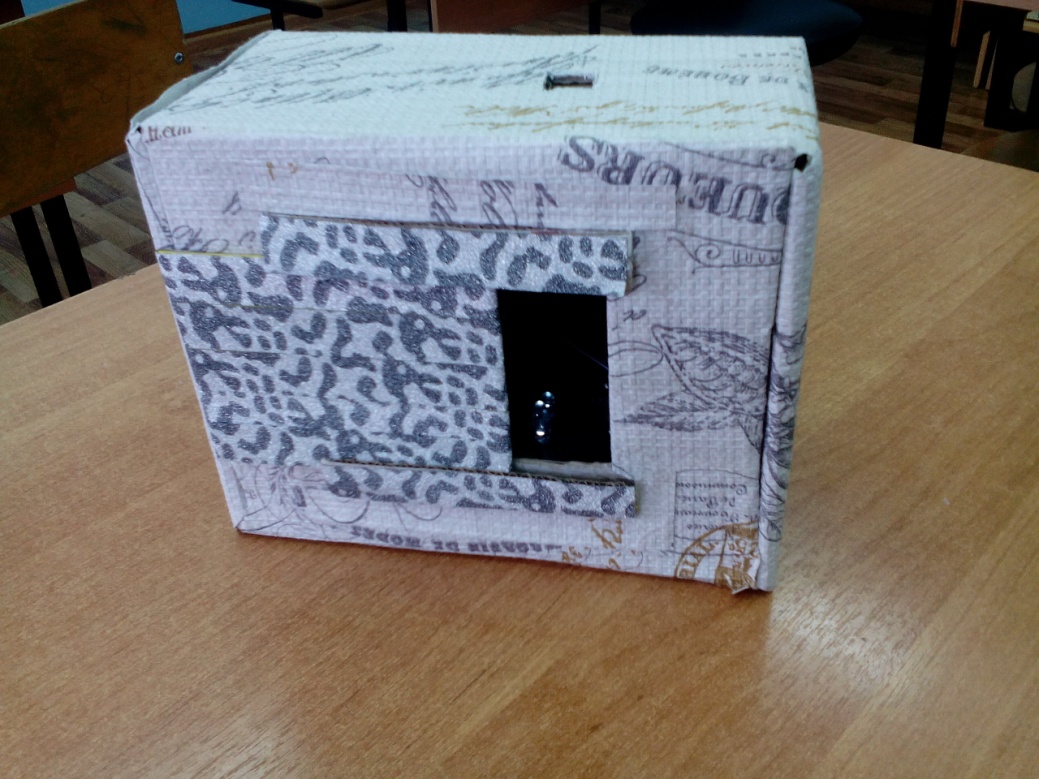 Глава I: ”Введение”……………………………………………………………………………..3 - 41.1 Обоснование проблемы……………………………………………………………………31.2 Цели и задачи………………………………………………………………………………31.3 Анализ рынка………………………………………………..……………………………..3-4Глава II: ”Основная часть”……………………………………………………………………5 - 62.1 Главная идея……………………………………………………………………………….52.2 Описание деталей………………………………………………………………………….52.3 Схема……………………………………………………………………………………….52.4 Описание работы……………………………………………………………………….….62.5 Эксперимент……………………………………………………………………………….6Глава III: ”Заключение”………………………………………………………………………..73.1 Выводы……………………………………………………………………………………...73.2 Перспективы………………………………………………………………………………..73.3 Источники…………………………………………………………………………………..7Глава IV: ”Приложения”………………………………………………………………………..8Уровень освещённости от окнаНапряжение, ВСила тока, мАМощность, мВт0%2,662,77,225%2,642,66,950%2,62,25,775%2,251,63,6100%1,90,61,1ДетальЦена в рубляхСиловой транзистор90Светодиодная лампа мощностью 100 Вт100Резисторы 0,25 Вт10Выпрямительные диоды для питания системы80Итого280